с. Кичменгский ГородокОб утверждении отчета о результатах приватизации муниципального имущества района за 2017 годВ соответствии с Федеральным законом Российской Федерации от 21.12.2001 № 178-ФЗ «О приватизации государственного и муниципального имущества», решением Муниципального Собрания от 02.11.2006 года № 88 «Об утверждении правил разработки прогнозного плана (программы) приватизации муниципального имущества», Уставом района, Муниципальное Собрание РЕШИЛО:1.Утвердить отчет о результатах приватизации имущества Кичменгско-Городецкого муниципального района за 2017 год (прилагается).2. Решение подлежит размещению на официальном сайте www.torgi.gov.ru в информационно-телекоммуникационной сети «Интернет» и на официальном сайте Кичменгско-Городецкого муниципального района в информационно-телекоммуникационной сети «Интернет», опубликованию в районной газете «Заря Севера». Глава района                                                                                        Л.Н.ДьяковаУтвержденрешением Муниципального Собранияот 22.02.2018 года № 38Отчет о результатах приватизации имуществаКичменгско-Городецкого муниципального района за 2017 годИТОГО:                                                                                                                         275805= 00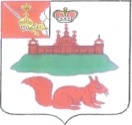 МУНИЦИПАЛЬНОЕ СОБРАНИЕКИЧМЕНГСКО-ГОРОДЕЦКОГО МУНИЦИПАЛЬНОГО РАЙОНАВОЛОГОДСКОЙ ОБЛАСТИМУНИЦИПАЛЬНОЕ СОБРАНИЕКИЧМЕНГСКО-ГОРОДЕЦКОГО МУНИЦИПАЛЬНОГО РАЙОНАВОЛОГОДСКОЙ ОБЛАСТИМУНИЦИПАЛЬНОЕ СОБРАНИЕКИЧМЕНГСКО-ГОРОДЕЦКОГО МУНИЦИПАЛЬНОГО РАЙОНАВОЛОГОДСКОЙ ОБЛАСТИРЕШЕНИЕРЕШЕНИЕРЕШЕНИЕот22.02.2018№38№  п\пНаименование приватизированного имущества, адрес местонахожденияСпособ приватизацииДатаприватизацииЦена сделки в рублях1.Федюнинский фельдшерско-акушерский пункт, кадастровый номер: 35:17:0511006:111, по адресу: Вологодская область, р-н Кичменгско-Городецкий, д. Олятово, ул. Полевая, д. 5, площадью 52,4 кв.м., 1978 года с земельным участком кадастровый номер 35:17:0511006:166, адрес: Российская Федерация, Вологодская область, Кичменгско-Городецкий район, деревня Олятово, улица Полевая, дом 5, площадью  639 кв.м.аукцион с подачей предложения о цене имущества в открытой форме17.05.2017  70 455=00 2.трактор ДТ-75М, 1987 года выпуска,   марка – гусеничный, заводской № машины (рамы) 431691, № двигателя – 936723, № коробки передач – 585567, цвет – красный, мощность двигателя кВт (л.с.) - 70 (90), организация - изготовитель – Волгоградский тракторный завод, паспорт транспортного средства – АВ 097942. аукцион с подачей предложения о цене имущества в открытой форме25.12.2017142350=003.трактор Т-25АЗ, 1982 года выпуска,  марка – колесный, заводской № машины (рамы) 291358, № двигателя – 768867, № коробки передач – 292045, цвет – красный, мощность двигателя кВт (л.с.) - 18,4 (25), организация - изготовитель – Владимирский тракторный завод, паспорт транспортного средства – ВВ 424886.аукцион с подачей предложения о цене имущества в открытой форме25.12.201763000=00